Name: ____________________________________________________________Literacy Booklet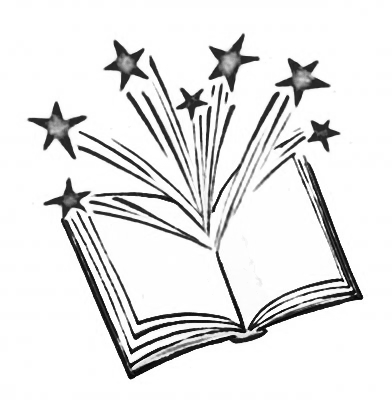 Capital Letters and Full StopsLO: Revise when to use capital letters and full stops.Using the rules in the box above, give a reason why each of these words and phrases use capital letters:Put the capital letters and full stops in the correct places in these sentences. Some of the sentences might end with a question mark or exclamation mark:the first task is the easiest_________________________________________________________________________i am so great that it scares even me_________________________________________________________________________i don’t believe it_________________________________________________________________________why can’t we go outside_________________________________________________________________________jill was amazed to see jack finishing all his homework_________________________________________________________________________he walked slowly down smith street towards tesco_________________________________________________________________________she climbed mount everest with mr jones and it was very tiring_________________________________________________________________________is coedcae the best school_________________________________________________________________________Rewrite this passage, correcting the capital letter mistakes:it was my birthday And sarah and I had tickets to go and see lady gaga in cardiff.  when I knew that MY mother HAD got me some Tickets I was so Excited! everyone in my class was going including miss dawkins . sarah was so Excited!________________________________________________________________________________________________________________________________________________________________________________________________________________________________________________________________________________________________________________________________________________________________________________________________________________________________________________________________________________________________________________________________________________________________________________________________________________________________________________________________Put the capital letters and full stops in the correct places in each of these pairs of sentences:the sick man was taken to hospital he was kept there for the night____________________________________________________________________________________________________________________________________________________________it was a cold, wet day today tomorrow will be sunny____________________________________________________________________________________________________________________________________________________________he felt hungry and stopped to eat his lunch a lady came by and spoke to him____________________________________________________________________________________________________________________________________________________________the holidays came at last the children were delighted____________________________________________________________________________________________________________________________________________________________she got a new watch for her birthday it was made in Japan____________________________________________________________________________________________________________________________________________________________the leaves were falling from the trees we went to the woods to collect chestnuts____________________________________________________________________________________________________________________________________________________________when the dogs came, the rabbits ran away we did not see them again____________________________________________________________________________________________________________________________________________________________the fairy granted a wish to the prince his wish came true____________________________________________________________________________________________________________________________________________________________Rewrite this passage by putting the capital letters and full stops in the correct places. There are 26 missing capital letters:my cousin ella was coming from hong kong to spend christmas with us in devon as i had never met her, i was really excited her father and mother worked for the foreign office and they were being sent to china with british airways ella was travelling down from london on the rivera express and we were to meet her in exeter on the friday where she was getting off the train on boxing day we were going to see ‘cinderella’ at the theatre royal in Plymouth________________________________________________________________________________________________________________________________________________________________________________________________________________________________________________________________________________________________________________________________________________________________________________________________________________________________________________________________________________________________________________________________________________________________________________________________________________________________________________________________ ________________________________________________________________________________________________________________________________________________________________________________________________________________________________________________________________________________________________________________________________Create your own questions for a quiz on capital letters and full stops. Write incorrect sentences which would need to be corrected. ________________________________________________________________________________________________________________________________________________________________________________________________________________________________________________________________________________________________________________________________________________________________________________________________________________________________________________________________________________________________________________________________________________________________________________________________________________________________________________________________________________________________________________________________________________________________________________________________________________________________________________________________________________________________________________________________________________________________________Skimming and Scanning for InformationLO: Identify general and specific information from texts by developing skimming and scanning skills. Find and circle the following words in this passage as quickly as possible: What was the name of Degas’ father? Find and underline the answer. Make a list of the ingredients you need to buy to make an omelette. ___________________________________________________________________________Skimming and scanning can be used when you need to read and make your own notes on a text.Skim each of the following texts and make your own notes on the information provided:Read the information in this text and answer the following questions to demonstrate your skimming and scanning skills:According to the text, what are the benefits of using urethane wheels on a skateboard?Tick twoThey are easier to controlThey make the ride smootherThey give the board its shapeThey help the rider change directionUnderline one word which tells you that skateboards have changed a lot and developed over time.Put ticks to show which statements are true and which are false.What is the function of a ‘truck’?_________________________________________________________________________________SummarisingLO: Select and retrieve relevant information from texts. Read the information in the box and select the summary below which best fits what the passage is about. Termites are lighter in colour and lose their wings at a certain stage of development.Ants are dark in colour, hard bodied and belong to a different order than termites.Ants and termites are both insects and have many things in commonAlthough ants resemble termites, they have differences that can be easily seen.In one sentence, summarise the information in the texts below. You should put the information into your own words and focus on the main idea.Read the following text and complete the task below: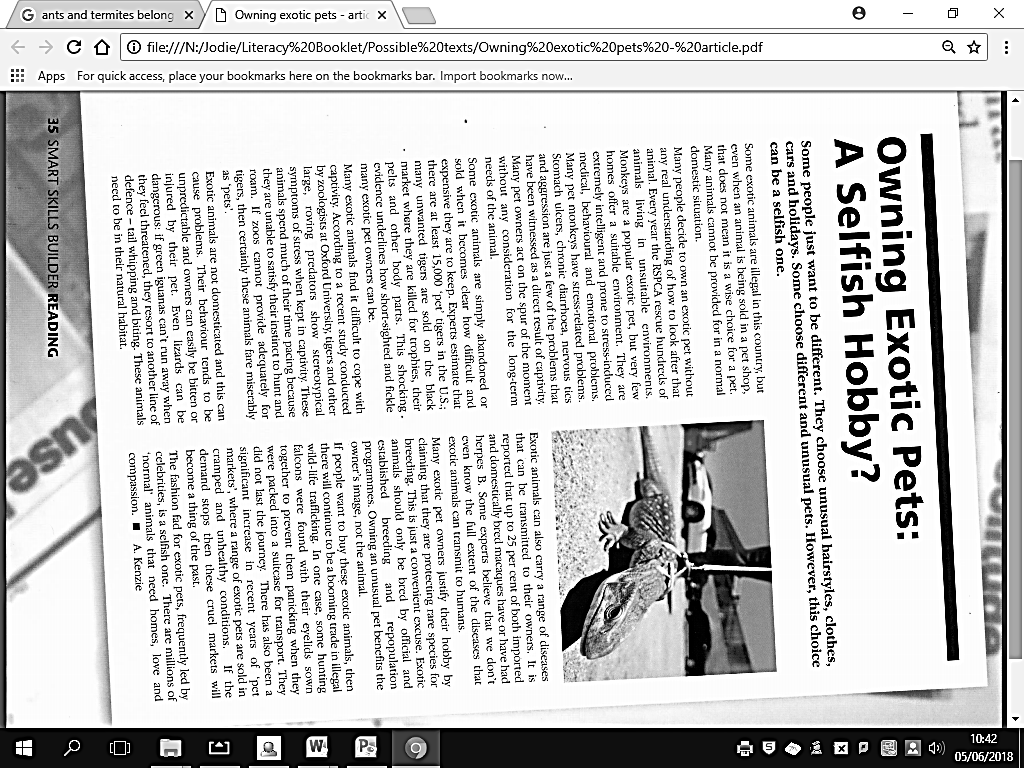 Summarise the reasons why keeping exotic animals as pets is a bad thingRead the following article and summarise the benefits of social networking sites below:________________________________________________________________________________________________________________________________________________________________________________________________________________________________________________________________________________________________________________________________________________________________________________________________________________________________________________________________________________________________________________________________________________________________________________________________________________________________________________________________________________________________________________________________________________________________________________________________________________________________________________________________________________________________________________________________________________________________________________________________________________________________________________________________________________________________ApostrophesLO: Revise when to use apostrophes.Identify whether each of these apostrophes are omission or possession:Put the apostrophes of omission in the correct places in each of these sentences:I will not throw up unless Im really ill. A squiggle on a page isnt an answer. Goldfish dont bounce. Adding ‘just kidding’  doesnt make it ok to insult people. The toy wont break if you drop it on the floor.Correct the mistakes in these sentences with apostrophes of omission:Its a beautiful sunny day._________________________________________________________________________He does’nt want to go to Iceland with his family._________________________________________________________________________Theyv’e been best friends since primary school._________________________________________________________________________I ca’nt believe you went to Disney Land during Easter!_________________________________________________________________________Rewrite this paragraph by writing the words with apostrophes in full:You’re going on a voyage to the moon. Although it’ll be an exciting adventure, you’ll experience some terrible dangers. It’s Jack’s job to help guide and protect you. He’s been well trained and has lots of survival skills. I’d love to come with you but I’m going on holiday to Hawaii tomorrow and it’d be a shame not to go. ___________________________________________________________________________________________________________________________________________________________________________________________________________________________________________________________________________________________________________________________________________________________________________________________________________________________________________________Rewrite the following sentences to include an apostrophe which shows possession:Example: The coat belongs to the man = The man’s coatThe bike belongs to my brother.		___________________________________________The web belongs to the spider.		___________________________________________The field belongs to the school. 		___________________________________________The computer belongs to the receptionist.	___________________________________________The car belongs to my uncle. 			___________________________________________Put apostrophes in the correct places in each of these sentences to show possession:My sisters scarf blew away in the wind. I want to borrow Mikes bike. The lions were asleep when we went on the safari tour. Tomorrows football game will be very exciting. Sallys puppy is so cute!The boys iPhones were all brand new. Put the apostrophes of possession in the correct place in each of these sentences:The players changing room was like a pigsty after the game. The teachers staffroom is very noisy at break time.One of Dickens characters in ‘Oliver Twist’ is the Artful Dodger. Circle the correct option in each of these sentences to show your understanding of using apostrophes for ‘it’:The cat is eating its / it’s dinner.She said “Its / It’s over.”Its / It’s a beautiful day. Wow! Its / It’s a remarkable achievement. The dog had lost its / it’s ball. The peacock fanned its / it’s feathers. Oh dear – its / it’s not working.My hamster runs in its / it’s ball for hours. My diamond has lost its / it’s sparkle. He said “Its / It’s a miracle!”Rewrite this narrative by correcting the apostrophe mistakes:________________________________________________________________________________________________________________________________________________________________________________________________________________________________________________________________________________________________________________________________________________________________________________________________________________________________________________________________________________________________________________________________________________________________________________________________________________________________________________________________________________________________________________________________________________________________________________________________________________________________________________________________________________________________________________________________________________________________________________________________________________________________________________________________________________________________________________________________________________________________________________________________________________________________________________________________________________________________________________________________________________________________________________________________________________________________________________Making inferencesLO: Read between the lines to find relevant information.Inferring information from a piece of writing is where you read between the lines to find information which is not necessarily obvious. Read each of the short passages in the table below. Identify how the person is feeling and any words or phrases which help you infer this. Look at the following images and answer the questions using your own inferences. 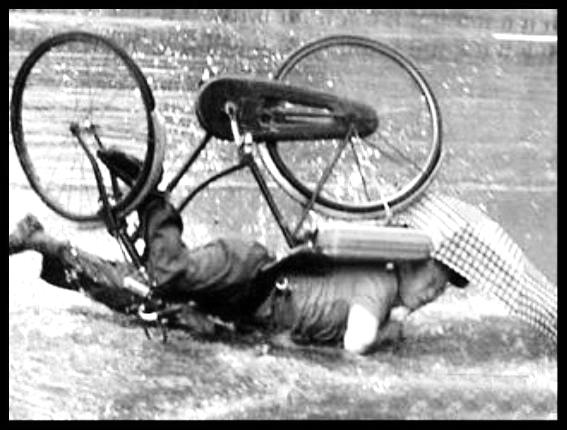 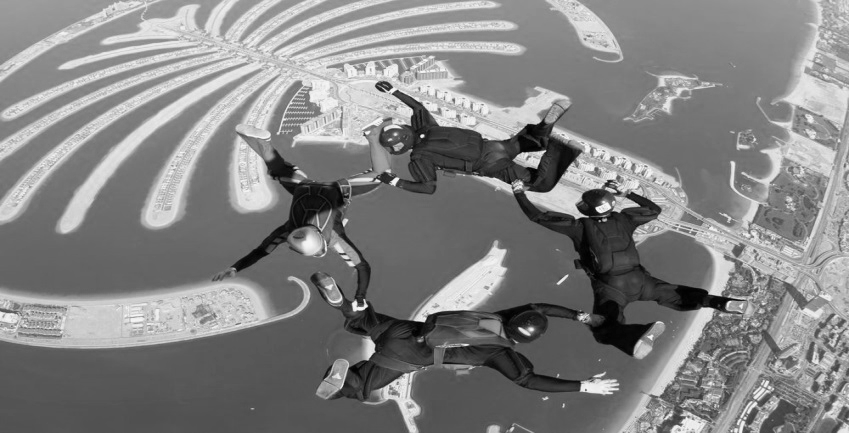 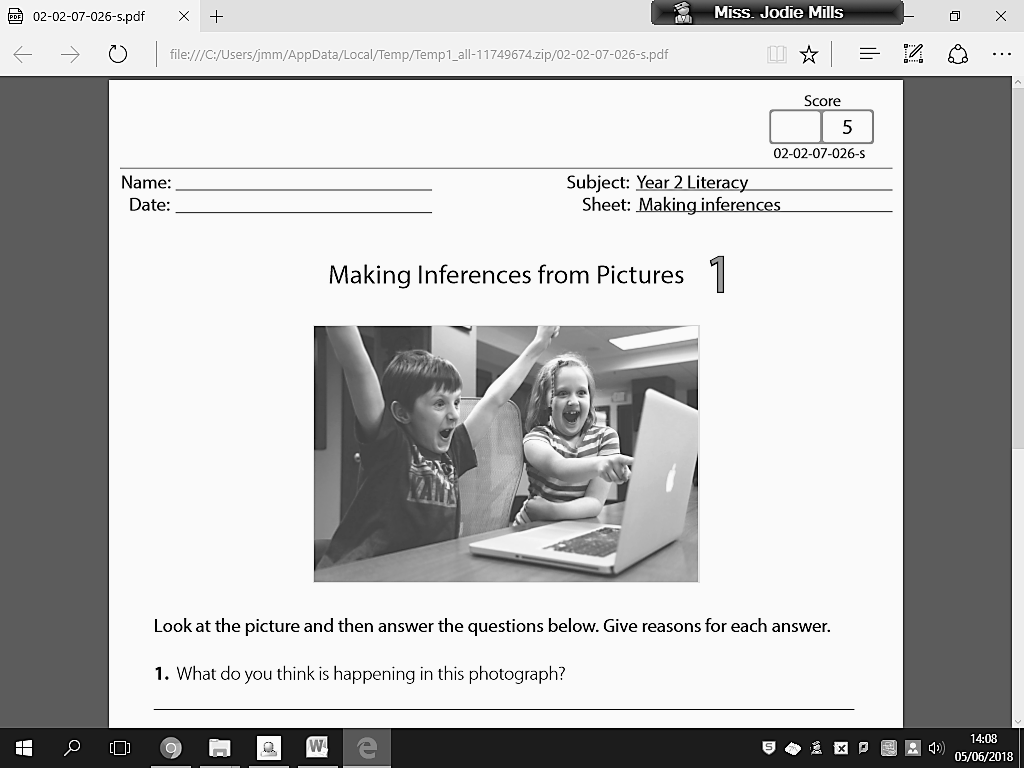 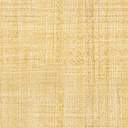 Read this text and answer the questions below by making inferences.Write down two impressions you get of the man in this passage. Select quotes which support your inferences. Read the text below and answer the questions which follow by inferring meaning from the text. Identify a quote which suggests that Abdul’s family is very poor?__________________________________________________________________________________________________________________________________________________________________What is suggested by the use of the word ‘typically’ in this sentence: ‘Abdul’s opinion of this plan had not been asked, typically.’__________________________________________________________________________________________________________________________________________________________________Abdul is described as being ‘mule-brained with panic’. What does this image suggest to the reader?__________________________________________________________________________________________________________________________________________________________________Abdul calls himself a coward. What does this suggest about the way he feels about himself?__________________________________________________________________________________________________________________________________________________________________Abdul has been buying and selling trash ‘for nearly all the waking hours of nearly all the years he could remember’. What does this suggest about the life he has led?__________________________________________________________________________________________________________________________________________________________________Why does Abdul want to reach the shed unseen?__________________________________________________________________________________________________________________________________________________________________CommasLO: Revise when to use commas.Add commas to these sentences to separate the list items in each of these sentences:I have travelled to Spain France Italy and Sweden.To make a perfect cup of tea you need a teabag sugar milk and hot water.Burglars love open windows dark streets and unlocked cars. In London tourists can visit Buckingham Palace London Dungeons Tower Bridge and the London Eye. The job requires employees to be professional punctual hardworking and efficient. Underline the subordinate clause (extra information) in each of these sentences:Having watched my favourite team win, I celebrated by dancing through the house.The old woman, who was sitting on the park bench, watched her granddaughter on the swings.Despite running for only 1 mile, she was exhausted.While some people like to take risks, I always put safety first.Knowing what she had to do, the girl put pen to paper and started her test.The film was incredible, despite the terrible online reviews.She sat up in bed after a dream but, since it was only 3am, fell back asleep quickly.Leaving her homework until the last minute, the girl struggled to finish it in time. Use this table to create sentences with extra information separated by commas.  Think carefully about how you add the subordinate (extra) part. E.g. ‘Mr’ and ‘headmaster’ would indicate a man.Example:  Miss.  Mann, our headmistress, enjoys playing the piano1. _______________________________________________________________2. _______________________________________________________________3. _______________________________________________________________4. _______________________________________________________________5. _______________________________________________________________Put a comma on each side of the subordinate clause.The man clutching his bag tightly shouted at the thieves.A tree swaying violently in the wind suddenly fell on the roof.Henry an experienced cyclist found the route easy.Millions of people even old ones are learning to use computers.My last thought just before I fell asleep was how much I was dreading tomorrow.An enormous creature covered in mud and dripping with water appeared out of the mist.The kitten a beautiful tabby was quite enchanting.Judy my mother and Tom my father went to visit Granddad.Laura my older sister and Jane my best friend played a game of snap.Each of the following sentences has a subordinate clause at the beginning. Put commas in the correct places to separate this information. Being first to arrive he sat down in the front row. Having washed her face she brushed her hair. Frightened by the tremendous explosion the soldiers bolted to their dug-out. Exhausted after the cross-country competition they lay down to rest. Leaping the fence she raced across the fields to her home. BiasLO: Learn how bias is created in writing to show writers’ views.Read the newspaper article below and answer the questions that follow:What’s the writer’s opinion of young people and their DIY skills?__________________________________________________________________________________________________________________________________________________________________Find and copy one sentence which suggests the writer’s opinion. Once you have copied the sentence, circle one word which most clearly suggests this opinion. __________________________________________________________________________________________________________________________________________________________________Complete the table:Compare the two versions of the sentence below:How has the writer’s choice of the pronoun ‘we’ influenced the reader and how does the use of the word ‘all’ add to the effect?____________________________________________________________________________________________________________________________________________________________________________________________________________________________________________________________________________________________________________________________________You have been asked to write an article about a new survey of teenager’s mobile phones. Your editor wants you to make it as dramatic and chocking as possible. She wants the reader to be horrified by how obsessed teenagers are with their mobile phones.Before you start writing, think about the biased language you could use. There are some language ideas below but try to add some of your own. Write the opening of your article:___________________________________________________________________________________________________________________________________________________________________________________________________________________________________________________________________________________________________________________________________________________________________________________________________________________________________________________________________________________________________________________________________________________________________________________________________________________________________________________________________________________________________________________________________________________________________________________________________________________________________________________________________________________________________________________________________________________________________________________________________________________________________________________________________________________________________________________________________________________________________________________________________________________________________________________________________________________________________________________________________________________________________________________________________________________________________________________________________________________________________________________________________________________________________________________________________________________________________________________________________________________________________________________________________________________________________________________________________________________________________________________ComprehensionLO: Develop inference and analysis skills.Read the following text and answer the questions which follow:What were Nadia and Simon running away from?__________________________________________________________________________________________________________________________________________________________________Find and copy any words or phrases which suggest what time of day it is.__________________________________________________________________________________________________________________________________________________________________Why does Simon think that the gunman won’t find them? Circle the correct answer. Put these events in the order that they happen:What does the author mean by ‘the terrifying realisation hit them’? ____________________________________________________________________________________________________________________________________________________________________________________________________________________________________________________________________________________________________________________________________Why do you think the author chose to tell the reader that Nadia and Simon left ‘no footprints on the wet morning ground’?____________________________________________________________________________________________________________________________________________________________________________________________________________________________________________________________________________________________________________________________________How does the author build up the image that Nadia and Simon are ghosts? Use quotes from the text to support your answer. ______________________________________________________________________________________________________________________________________________________________________________________________________________________________________________________________________________________________________________________________________________________________________________________________________________________________________________________________________________________________________Sentence TypesLO: Understand and be able to identify simple, compound and complex sentences. Using the rules in the box above, state whether each of these sentences is simple, compound or complex. Underline the conjunction in the compound and complex sentences. My dog is called Spot. 							_________________Her horse his very big and he likes eating apples. 			_________________The cat came round the corner, swishing its tail. 				_________________Although I am tall, I could not reach the top shelf. 			_________________Louisa is my best friend. 							_________________I get on with my brother well but he lives a long way from me. 		_________________Elephants, which are large animals, have good memories. 		_________________I want to learn to swim and I would like to go camping. 			_________________Ben had to go to bed, even though he was not tired. 			_________________The football game, which took place on Sunday, was excellent. 	_________________James fell off his bike. 							_________________Using and, but, so or or, join these pairs of simple sentences together to create compound sentences. You may leave out the words in brackets.E.g. 	I was cold. I put on my coat. 		 I was cold so I put on my coat.We went to the cinema.		(We) bought some popcorn.______________________________________________________________________________Mike bought a hat.		It was too small.______________________________________________________________________________The bus was late.			I decided to walk.______________________________________________________________________________Would you like tea?		Would you prefer coffee?______________________________________________________________________________We found the café.		It was closed.______________________________________________________________________________Max did not like swimming.	He chose to go climbing.______________________________________________________________________________Choose the most suitable conjunction from the list below to create compound sentences.  A space has taken the place of a full stop and the capital letters have been taken off the start of the second sentence where necessary. I enjoy reading  		 I don’t enjoy cooking.Ben is thoughtful 			 he always plays with me when I’m lonely.Kate walked home from school slowly 	              she was tired.Babies cry all of the time 		 they can get some attention from their mum.7L is a hardworking class 		  all of the children want to do well at school.I can use simple sentences in my writing  		  I can use compound ones to make it more interesting.Add a subordinate clause to each of the following sentences to create complex sentences. Remember to separate your subordinate clauses with commas.     E.g. 		The band played. 		The band, who were very excited, played.The police searched the park. _______________________________________________________________ The witch climbed onto her broom. _______________________________________________________________ The footballer kicked the ball. _______________________________________________________________ The man walked up the hill. _______________________________________________________________ The cat walked along the wall. _______________________________________________________________ The man sped away from the police. _______________________________________________________________The woman had no money left. _______________________________________________________________Some men are no good at sports. _______________________________________________________________ The chef was given the sack. _______________________________________________________________ The dangerous tigers escaped from the zoo._______________________________________________________________The paragraph below uses only simple sentences. Rewrite it so that it also includes compound and complex sentences. When you have finished, extend the paragraph to include what happens next. One day Phil and Leon went to the canal. They were going fishing. There seemed to be no-one else around. They chose the best place. They started to get out the rods. There was a loud splash. Then there was a scream. Phil and Leon looked up. They saw something moving in the water. Then they saw a hand waving. Someone had fallen in the water._________________________________________________________________________________________________________________________________________________________________________________________________________________________________________________________________________________________________________________________________________________________________________________________________________________________________________________________________________________________________________________________________________________________________________________________________________________________________Read the information about a bed racing competition in Knaresborough. How many different ways can you convey this information to a reader?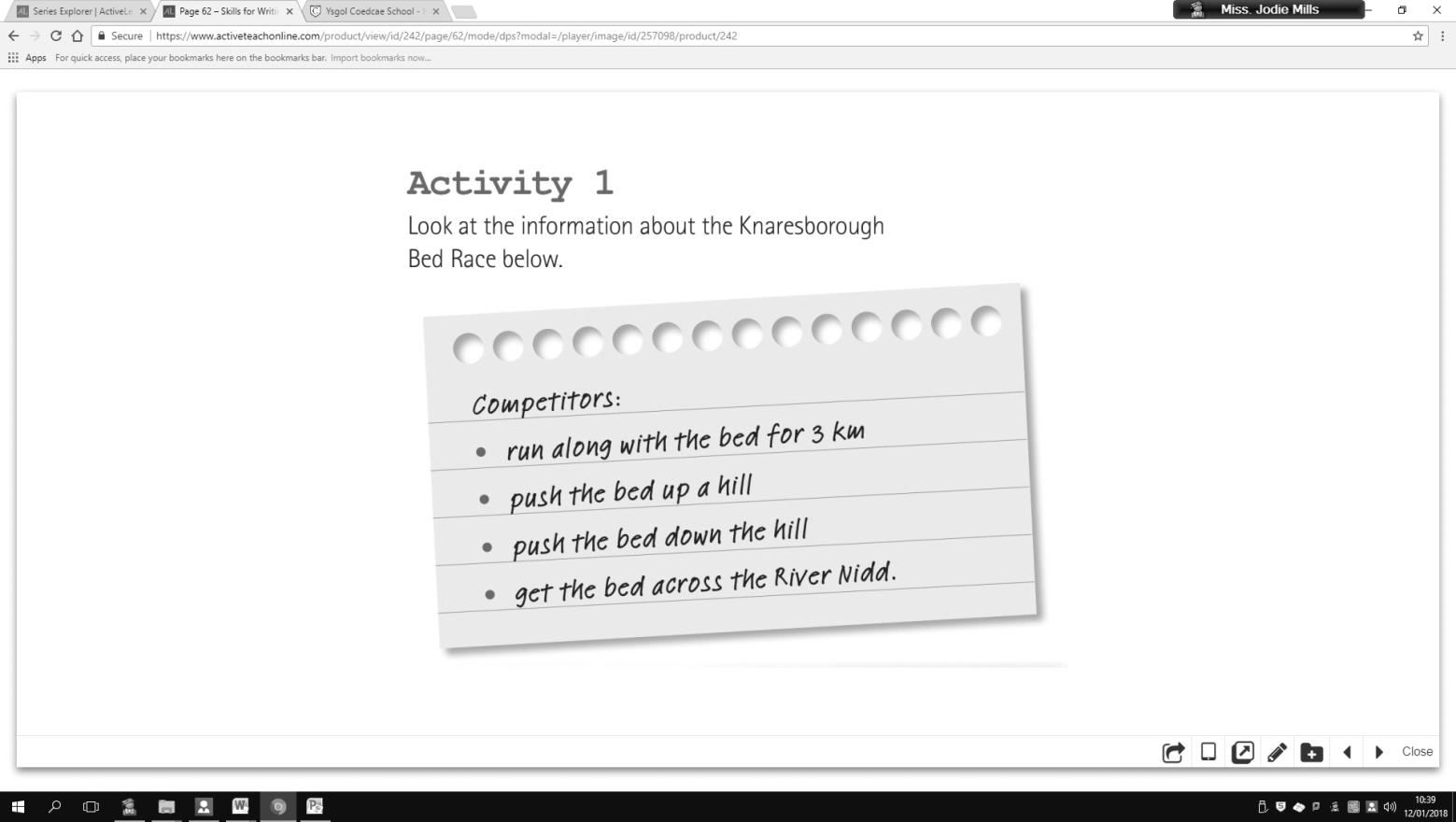 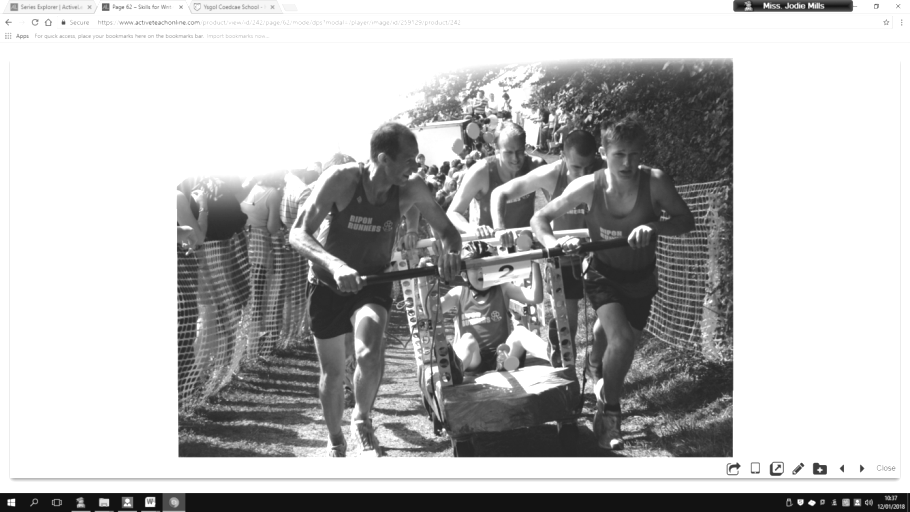 Put the information into three sentences:_____________________________________________________________________________________________________________________________________________________________________________________________________________________________________________________________________Now put the information into two sentences:_____________________________________________________________________________________________________________________________________________________________________________________________________________________________________________________________________Finally, put the information into one sentence:_____________________________________________________________________________________________________________________________________________________________________________________________________________________________________________________________________Improving VocabularyLO: Develop use of more ambitious vocabulary.The word ‘good’ can mean all sorts of things. Match each of the words on the right with the sentence which best suits its meaning. Without changing the meaning of these sentences, select a better word to replace the underlined one. There was a big crowd at the stadium.__________________________________________________________________We all agreed that it had been a bad day.__________________________________________________________________My Granddad builds really good bonfires.__________________________________________________________________She wore a pretty dress to the party.__________________________________________________________________My best friend is kind.     __________________________________________________________________Make a note of different words you could use instead of the ones below. Use a thesaurus to help you. Read the passage below and complete the task which follows. Find words in the text above with mean the same as, or are similar in meaning, to the following:Hypnotic		____________________________Breath-taking		____________________________Entranced		____________________________Include			____________________________Luxurious		____________________________Art objects		____________________________Sparkling		____________________________Mixture		____________________________Lively			____________________________New			____________________________Identify any other words which you don’t know the meaning of and look them up in the dictionary. Write the word and its definition below:Read the extract from The Beach below and complete the tasks which follow:What impression do you get of the island? Highlight / Underline any words or phrases in the extract which give this impression. ____________________________________________________________________________________________________________________________________________________________Complete the table to show which words or phrases from the extract make the beach seem appealing , neutral or unappealing. Rewrite the extract above by using different words and phrases to make it seem less perfect. Think carefully about the effect you want to have on your reader. Use a dictionary / thesaurus to help you.E.g. 	strangely coloured birds               oddly coloured vultures 					      freakish vultures, ruffled feathers sticking out____________________________________________________________________________________________________________________________________________________________________________________________________________________________________________________________________________________________________________________________________________________________________________________________________________________________________________________________________________________________________________________________________________________________________________________________________________________________________________________________________________________________________________________________________________________________________________________________________________________________________________________________________________________________________________________________________________________________________________________________________________Common MistakesLO: Revise common mistakes in spelling and grammar.There / They’re / TheirMatch the word with the correct definition to show the rules for using there, they’re and their:Insert the correct word into these sentences:__________ are some ripe ones. Where? Over ____________________ books were too large for __________ bags.__________ aiming to win and __________ fairly confident.__________ sure to return to collect __________ luggage.__________ hotel is in Margate where __________ are lots of hotels. __________ looking for __________ friends up __________ on that mountain over __________. Where / Wear / Were / We’reMatch the word with the correct definition to show the rules for using where, wear and were. Insert the correct word into these sentences:If I __________ you, I would avoid any places __________ there’s likely to be any trouble. ___________ going to visit Auntie Jean on Sunday. ___________   ___________ you when I called yesterday?What are you going to __________ to the party on Friday?__________ you not in school on the day when we __________ told __________ to sit in the exam hall?To / Too / TwoMatch the word with the correct definition to show the rules for using to, too and two.Insert the correct word into these sentences:_________ heads are better than one but four legs are faster than __________._________ much of the wrong food will make you __________ fat._________ quote from a famous play: ‘_______ be or not _______ be.’_________ men, travelling _________ Birmingham went _______ far ________.The train to London arrived at twenty past ______. It was ____ late _______ make my interview.The ________ of us were invited _______ the party but there were _______ many people. Your / You’reMatch the word with the correct definition to show the rules for using your and you’re.Insert the correct word into each of these sentences:What’s ___________ name?_________ standing in the wrong queue. I wish I had seen _________ new trainers. ___________ really lucky to have them!Other common mistakesCorrect the mistakes in each of these sentences:I could of swum further if I hadn’t felt so tired. __________________________________________________________________________Spanish people is very friendly__________________________________________________________________________Last week, I have written a letter to my Grandma. She hates sending texts. __________________________________________________________________________They was very excited to go on holiday last summer. __________________________________________________________________________My brother and I am going to the cinema to see the latest Bond movie. __________________________________________________________________________Rewrite this paragraph, correcting any mistakes you find:_________________________________________________________________________________________________________________________________________________________________________________________________________________________________________________________________________________________________________________________________________________________________________________________________________________________________________________________________________________________________________________________________________________________________________________________________________________________________Select the correct homonym and write it on the lineComprehensionLO: Develop inference and analysis skills.Which of the following statements provides the best overall summary of the text?Tick oneThe writer says ‘some say young people are disengaged with politics’. What does the word ‘disengaged’ mean?Tick oneWant to learn about somethingNot interested in somethingCare about somethingAttached to somethingLook at the text in the box below. The writer describes young people as not important to politicians.Find and copy one word which shows this.________________________________________According to the text, what makes young people feel more engaged with politics?Tick oneThey are fed news through social media They are responsible for what happens to the world in the futureIt is a subject pupils learn in schoolThey are independent young peoplePut ticks to show which statements are true and which are false.Look at the text below. Find and copy two words which suggest that voting is a duty and an honour that 16 year olds should take seriously. ______________________________________________________________________________Explain your own views on lowering the voting age to 16. Do you think it is a good or bad idea? Give reasons for your opinion.__________________________________________________________________________________________________________________________________________________________________________________________________________________________________________________________________________________________________________________________________________________________________________________________________________________________________________________________________________________________________________________________________________________________________________________________________________________________________________________________________________________________________________________________________________________________________________________________________________________________________________Speech marksLO: Revise how and when to use speech marks.Using the rules in the box above, add speech marks to the following sentences:Katie, can you call the council for me please?I’m worried, Jess said. I think I’ve lost my purse. The sergeant barked to the troops, Stand to attention!This is the worst film I’ve ever seen in my life, moaned Ben.I left the house clean and tidy, exclaimed Sam. Add speech marks to these sentences. You also need to add any other punctuation marks that are needed. Hello said Greg You look tired said Martin Can I come in asked the man No screamed the man Come here said Grandma I want to see how much you have grown Is that my bag asked Daniel I thought I’d lost it Run shouted Sally The dog is after us I know what I want for my birthday said Tina A brand new carThe speech marks and punctuation have been put in the text below for you but there are no new lines showing when a new speaker is speaking. For each new speaker, indicate where there should be a new line by using ‘//’Change the following indirect speech into direct speech:E.g. Beth asked her father to drive her to the cinema. “Can you drive me to the cinema?” asked Beth. Jack told the teacher that Max had been hurt during the football match.______________________________________________________________________________Mr Gateway told his class he wanted the homework completed for Friday.______________________________________________________________________________The customer asked the shopkeeper for some help.______________________________________________________________________________I shouted at my dog to stop chewing the sofa.______________________________________________________________________________The tourist asked the woman for directions.______________________________________________________________________________Rewrite this section of text using the rules for direct speech:____________________________________________________________________________________________________________________________________________________________________________________________________________________________________________________________________________________________________________________________________________________________________________________________________________________________________________________________________________________________________________________________________________________________________________________________________________________________________________________________________________________________________________________________________________________________________________________________________________________________________________________________________________________________________________________________________________________________________________________________________________________________________________________________________________________Now write your own paragraph which includes direct speech. Write about a conversation between friends about TV programme they watched / video game they played last night. ____________________________________________________________________________________________________________________________________________________________________________________________________________________________________________________________________________________________________________________________________________________________________________________________________________________________________________________________________________________________________________________________________________________________________________________________________________________________________________________________________________________________________________________________________________________________________________________________________________________________________________________________________________________________________________________________________________________________________________________________________________________________________________________________________________________________________________________________________________________________________________________________________________________________________________________________________________________________________________Word / PhraseReason for capital letterMax JonesQueen ElizabethThe Grand TheatreThe Daily MailManchester UnitedInstagramChristianitySamsungWednesdayFord FiestaHarry Potter and the Philosopher’s StonecleverhomeunitedistressmarriageearlyTrueFalseSkateboarders couldn’t do many tricks when they were first invented.The axle of a skateboard is made from sugar maple wood. Each skateboard needs to be tailored to the needs of the individual rider.PassageYour summaryMany people buy lottery tickets, but not many win. Even fewer give away their prize. Paul Sherman, a fast food assistant manager, won £10,000 in the lottery and decided to give the money to a youth club. The club's director could not believe Paul's generosity. Paul didn't think it was any big deal. "The kids need it more than I do," he said.____________________________________________________________________________________________________________________________________________________________________________________Baseball has been a part of American life for more than 100 years. There are 29 professional teams in 27 American cities and hundreds of minor league teams throughout the 50 states. More Americans attend major league baseball games than any other professional team sport in the United States. Baseball is a part of American slang, fashion, music, and movies.____________________________________________________________________________________________________________________________________________________________________________________Half the people in the UK worked on farms 200 years ago. Today, less than 2% of the population does. Animals used to do the bulk of the work on farms. Now machines, such as tractors, are used. Another change in UK agriculture is the amount of land used for farming; today's farmers produce more food, using much less land.____________________________________________________________________________________________________________________________________________________________________________________What the text saysYour own words“supporting a trade that involves a high level of cruelty and environmental destruction”“animal keepers know little about the biological needs of their captives”“marketing them as 'low maintenance' and 'easy to keep'. This misleading and damaging message”“The capture and transportation process is so brutal that the majority of animals die before they reach the pet shop”“Vulnerable groups such as children under five, the elderly, pregnant woman or people with compromised immune systems are more susceptible to contracting one of the many diseases carried by exotic animals.”Omission / PossessionYou can’t go to London on your own because it’s too dangerous.Harry Potter and the Philosopher’s Stone. The spider’s web was very large and detailed. It doesn’t matter what the weather is like because I’m going to the beach no matter what.Rosie’s mother said that she is not allowed to go to the park without her friend’s older sister.How is this person feeling?Which words / phrases tell us this?I looked down at my left hand. For the first time I could remember in the middle of a tennis match, it was shaking. Shaking pretty violently. I was in the midst of what would become the single game that would change everything in my life.  Megan’s feet burned with new blisters as her boots crunched through dead leaves and pine needles. A cool breeze rustled the trees and raised goose bumps on her arms. Now and then she paused to sniff the air, hoping to catch a whiff of smoke from the campfire but all she smelled was the strong scent of pine.Your ImpressionQuoteMiss. Mann,  my best friend,likes catching mouse.Sam,my uncle and aunt,went to the supermarket.Tom and Julie,our headmistress,enjoys playing the piano. Mr.  Adams,my black cat,snores through the wall.Midnight,our headmaster,takes assemblies.Mrs Black, my next door neighbour,can run very fast.MethodExample(s)QuestionsBiased languageThis is language used by the writer which conveys their opinion and can influence the reader.“DIY dunces”“An inept 17 percent”What do these two language choices suggest about the writer’s opinion?_________________________________________________________________________________________________________________________________________________PronounsThese are words like I, you, he, she, it, we and they. They can be used by writers to target their audience, to create a sense of togetherness and community or to create a sense of ‘us’ and ‘them’ which emphasises differences between people. “It was once a skill we all took for granted”“Just four percent said they could put up wallpaper”Who is the writer referring to as ‘we’?__________________________________________________________Who is the writer referring to as ‘they’?__________________________________________________________What do these pronouns suggest about the age of the writer and the people they are aiming the article at?__________________________________________________________IntensifiersThese are words which add emphasis to adjectives of verbs (e.g. really, totally, incredibly, very)“Just four percent said they could put up wallpaper”“Moreover, only five percent of young people would be confident unblocking a sink”What impact do these intensifiers have on the reader? _________________________________________________________________________________________________________________________________________________addictionwastedisturbingamazinglyobsessiondestroyalarmingworryinglyThey are ghostsThey left no footprintsThe gunman is back at the villageThere was no gunmanThe couple realise that they are dead.They think they have lost the gunman.A ghoul attacks them. Nadia and Simon try to get into the shack. becauseyetandbutnororso1If you are good, I’ll take you to the seaside. 2The baker’s pies are really good. 3The team needs to find some good players. 4Hammers are very good for banging in nails. 5It’s important to have a good breakfast. 6Is under the bed a good place to keep your money?7It’s good of you to give money to charity. 8Pudding is served with a good amount of cream.AsafeBusefulCwell-behavedDkindEdeliciousFhealthyGlargeHtalentedsaidwalkbadbigsmallWordDefinitionAppealingNeutralUnappealingwhite sandscoral gardensdynamite fishingBelonging to themShortened form of ‘they are’Referring to that placeThereTheirThey’reWhereWearWereWe’rePast tense of ‘be’Used in a question or when referring to a placeShortened form of ‘we are’A verb which means to be clothedToTooTwo Also / as well or meaning more or less than is neededThe number 2In the direction of something / used with a verb / used at the start of a letterYourYou’reShortened form of ‘you are’Belonging to youABCDTrueFalseNot many 16 year olds voted in the Scottish Referendum.If 16 year olds were able to vote, political parties would need to listen to their needs more.Young people have been accused of caring too much about politics.Political education in schools doesn’t exist.Young people can’t avoid learning about political issues because of social media.